DAFTAR RIWAYAT HIDUPNama 				: Singgih Firma Adi Wiranata
Tempat / Tgl Lahir 		: Lumajang,13 juni 1991
Jenis Kelamin 			: Laki-laki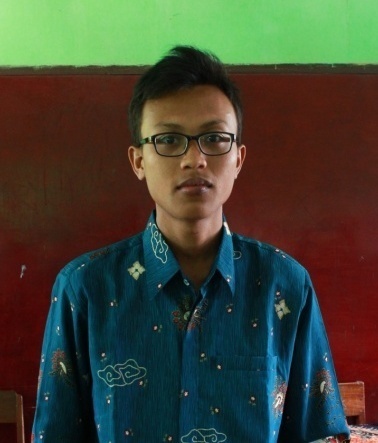 Tinggi Badan			: 172 cmBerat Badan			: 59 kg
Agama 			: IslamStatus perkawinan 		: Belum Menikah
Kesehatan 			: Sangat Baik
Alamat Sekarang 		: Perum.Landungsari Indah Blok B-1,  	  Landungsari – MalangHP 				: 082179911684E-mail				: singgihfirma@yahoo.comPENDIDIKAN		:Tamatan SD Tahun 2003 BerIjazahTamatan SMP Tahun 2006 BerIjazahTamatan SMA Tahun 2009 BerIjazahKEMAMPUAN		:Kemampuan Komputer  (MS Word, MS Excel, MS Power Point).Kemampuan Internet.PENGALAMAN KERJA	:CRO & Marketing “NG School Of Air Crew And Ground Staff”Marketing Online Produk Kosmetik & Dekorasi RumahSales Counter / Asisten CounterDemikian Daftar Riwayat Hidup ini saya buat dengan sebenarnya. Atas perhatiannya sebelum dan sesudahnya saya ucapkan terima kasih.Malang, februari 2015    Hormat saya      Singgih Firma Adi Wiranata